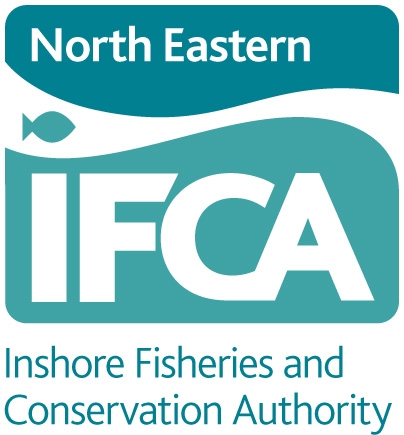 A P P L I C A T I O N   F O R   E M P L O Y M E N TPlease return Application form to NEIFCA, Town Hall, Bridlington, YO16 4LP, or email to ne-ifca@eastriding.gov.ukPlease enter all qualifications shown on the employee specification as essential for this post and any others you feel are relevant to the post.Please enter details of your current or most recent employment and your previous employment history.These details enable NEIFCA to meet its statutory obligations and will not be used to make selection decisions.  This section will be removed from the application form and only used for the purpose of compliance with NEIFCA’s policies and legislation in relation to health, safety and other employment matters, analysis for management purposes and statutory returns as defined under data protection legislation.  Post DetailsPost DetailsPost DetailsPost DetailsPost title:Post title:Environmental & Scientific Officer/IFCOEnvironmental & Scientific Officer/IFCOPost no:Post no:PN024297PN024297Personal DetailsPersonal DetailsPersonal DetailsPersonal DetailsTitle:Forename:Surname:Address including postcode:Contact Telephone NumberEmail AddressMy preferred method of communication is by (please specify email or hard copy):Date of birth:National Insurance Number:Period of notice required in current post:Are you a current employee of NEIFCA?Do you have a family or close relationship to a Member or Senior Officer of this Authority?If yes, please give name(s) and relationship:Do you hold a full valid driving licence?Do you have, or have you had in the last 5 years, any of the following driving convictions?Dangerous/reckless driving (code DD)Do you have, or have you had in the last 5 years, any of the following driving convictions?Driving whilst under the influence of drink/drugs (code DR)Do you have, or have you had in the last 5 years, any of the following driving convictions?Unlawful taking / Stealing (code UT)Do you have, or have you had in the last 5 years, any of the following driving convictions?Failing to Stop / Failing to report an accident (code AC)Do you have, or have you had in the last 5 years, any of the following driving convictions?Disqualification from driving for ANY offence (including totting up)QualificationsPlace of LearningSubjectQualification LevelGradeDate ObtainedTraining Courses / LearningTraining course/learning eventStart DateEnd Date
Result/ScoreMembership of Professional BodiesProfessional Body / Awarding OrganisationMembership LevelStart Date
Expiry DateCurrent & Previous Employment Job TitleKey DutiesName and Address of EmployerName and Address of EmployerName and Address of EmployerSalary From/ToReason for leavingReason for leavingSkills Knowledge & ExperienceSkills Knowledge & ExperienceSkills Knowledge & ExperienceSkills Knowledge & ExperienceSkills Knowledge & ExperienceSkills Knowledge & ExperienceSkills Knowledge & ExperienceSkills Knowledge & ExperiencePlease refer closely to the employee specification for this post while completing this section of your application form.  Please explain how you meet each requirement on the employee specification for the post, by providing clear examples, which can be drawn from your current and previous roles as well as any other experience that is relevant such as voluntary work. You must explain how you meet every essential requirement on the employee specification to be considered for interview.  Supporting StatementPlease refer closely to the employee specification for this post while completing this section of your application form.  Please explain how you meet each requirement on the employee specification for the post, by providing clear examples, which can be drawn from your current and previous roles as well as any other experience that is relevant such as voluntary work. You must explain how you meet every essential requirement on the employee specification to be considered for interview.  Supporting StatementPlease refer closely to the employee specification for this post while completing this section of your application form.  Please explain how you meet each requirement on the employee specification for the post, by providing clear examples, which can be drawn from your current and previous roles as well as any other experience that is relevant such as voluntary work. You must explain how you meet every essential requirement on the employee specification to be considered for interview.  Supporting StatementPlease refer closely to the employee specification for this post while completing this section of your application form.  Please explain how you meet each requirement on the employee specification for the post, by providing clear examples, which can be drawn from your current and previous roles as well as any other experience that is relevant such as voluntary work. You must explain how you meet every essential requirement on the employee specification to be considered for interview.  Supporting StatementPlease refer closely to the employee specification for this post while completing this section of your application form.  Please explain how you meet each requirement on the employee specification for the post, by providing clear examples, which can be drawn from your current and previous roles as well as any other experience that is relevant such as voluntary work. You must explain how you meet every essential requirement on the employee specification to be considered for interview.  Supporting StatementPlease refer closely to the employee specification for this post while completing this section of your application form.  Please explain how you meet each requirement on the employee specification for the post, by providing clear examples, which can be drawn from your current and previous roles as well as any other experience that is relevant such as voluntary work. You must explain how you meet every essential requirement on the employee specification to be considered for interview.  Supporting StatementPlease refer closely to the employee specification for this post while completing this section of your application form.  Please explain how you meet each requirement on the employee specification for the post, by providing clear examples, which can be drawn from your current and previous roles as well as any other experience that is relevant such as voluntary work. You must explain how you meet every essential requirement on the employee specification to be considered for interview.  Supporting StatementPlease refer closely to the employee specification for this post while completing this section of your application form.  Please explain how you meet each requirement on the employee specification for the post, by providing clear examples, which can be drawn from your current and previous roles as well as any other experience that is relevant such as voluntary work. You must explain how you meet every essential requirement on the employee specification to be considered for interview.  Supporting StatementCriminal Record DeclarationCriminal Record DeclarationCriminal Record DeclarationCriminal Record DeclarationCriminal Record DeclarationCriminal Record DeclarationCriminal Record DeclarationCriminal Record DeclarationAny information given will be completely confidential and will be considered only in relation to your application for this post.  A criminal record will only bar you from working with us if the circumstances and background of your offence(s) are incompatible with the duties of the post.  You need not include convictions that are spent under the Rehabilitation of Offenders Act, 1974.Any information given will be completely confidential and will be considered only in relation to your application for this post.  A criminal record will only bar you from working with us if the circumstances and background of your offence(s) are incompatible with the duties of the post.  You need not include convictions that are spent under the Rehabilitation of Offenders Act, 1974.Any information given will be completely confidential and will be considered only in relation to your application for this post.  A criminal record will only bar you from working with us if the circumstances and background of your offence(s) are incompatible with the duties of the post.  You need not include convictions that are spent under the Rehabilitation of Offenders Act, 1974.Any information given will be completely confidential and will be considered only in relation to your application for this post.  A criminal record will only bar you from working with us if the circumstances and background of your offence(s) are incompatible with the duties of the post.  You need not include convictions that are spent under the Rehabilitation of Offenders Act, 1974.Any information given will be completely confidential and will be considered only in relation to your application for this post.  A criminal record will only bar you from working with us if the circumstances and background of your offence(s) are incompatible with the duties of the post.  You need not include convictions that are spent under the Rehabilitation of Offenders Act, 1974.Any information given will be completely confidential and will be considered only in relation to your application for this post.  A criminal record will only bar you from working with us if the circumstances and background of your offence(s) are incompatible with the duties of the post.  You need not include convictions that are spent under the Rehabilitation of Offenders Act, 1974.Any information given will be completely confidential and will be considered only in relation to your application for this post.  A criminal record will only bar you from working with us if the circumstances and background of your offence(s) are incompatible with the duties of the post.  You need not include convictions that are spent under the Rehabilitation of Offenders Act, 1974.Any information given will be completely confidential and will be considered only in relation to your application for this post.  A criminal record will only bar you from working with us if the circumstances and background of your offence(s) are incompatible with the duties of the post.  You need not include convictions that are spent under the Rehabilitation of Offenders Act, 1974.Have you ever been convicted of a criminal offence?  Have you ever been convicted of a criminal offence?  Have you ever been convicted of a criminal offence?  Yes / NoYes / NoYes / NoYes / NoIf you have answered YES above, please state the nature of offence(s) and the date and place of the conviction(s):If you have answered YES above, please state the nature of offence(s) and the date and place of the conviction(s):If you have answered YES above, please state the nature of offence(s) and the date and place of the conviction(s):REFERENCESREFERENCESREFERENCESREFERENCESREFERENCESPlease give details of two employment referees, one of whom must be your present or most recent employer (internal applicants must give their current line manager as a referee). References are not accepted from relatives or friends writing solely in this capacity.  Referees will be asked about your performance and by providing their details you are consenting to this. NEIFCA reserves the right to contact any current or previous employer after interview.  
PLEASE ENSURE YOU GIVE TWO REFEREES – Please supply a contact email address for both referees to speed up the requesting of referencesPlease give details of two employment referees, one of whom must be your present or most recent employer (internal applicants must give their current line manager as a referee). References are not accepted from relatives or friends writing solely in this capacity.  Referees will be asked about your performance and by providing their details you are consenting to this. NEIFCA reserves the right to contact any current or previous employer after interview.  
PLEASE ENSURE YOU GIVE TWO REFEREES – Please supply a contact email address for both referees to speed up the requesting of referencesPlease give details of two employment referees, one of whom must be your present or most recent employer (internal applicants must give their current line manager as a referee). References are not accepted from relatives or friends writing solely in this capacity.  Referees will be asked about your performance and by providing their details you are consenting to this. NEIFCA reserves the right to contact any current or previous employer after interview.  
PLEASE ENSURE YOU GIVE TWO REFEREES – Please supply a contact email address for both referees to speed up the requesting of referencesPlease give details of two employment referees, one of whom must be your present or most recent employer (internal applicants must give their current line manager as a referee). References are not accepted from relatives or friends writing solely in this capacity.  Referees will be asked about your performance and by providing their details you are consenting to this. NEIFCA reserves the right to contact any current or previous employer after interview.  
PLEASE ENSURE YOU GIVE TWO REFEREES – Please supply a contact email address for both referees to speed up the requesting of referencesPlease give details of two employment referees, one of whom must be your present or most recent employer (internal applicants must give their current line manager as a referee). References are not accepted from relatives or friends writing solely in this capacity.  Referees will be asked about your performance and by providing their details you are consenting to this. NEIFCA reserves the right to contact any current or previous employer after interview.  
PLEASE ENSURE YOU GIVE TWO REFEREES – Please supply a contact email address for both referees to speed up the requesting of referencesReferee 1 Name:Job Title:Organisation:Email address:Address including postcode:Telephone number:Referee 2 Name:Job Title:Organisation:Email address:Address including postcode:Telephone number:Referee ContactReferee ContactReferee ContactReferee ContactReferee ContactReferees may be contacted before interview.  Please indicate here if you do not wish this to happen: WHERE YOU SAW THE VACANCY ADVERTISEDWHERE YOU SAW THE VACANCY ADVERTISEDWHERE YOU SAW THE VACANCY ADVERTISEDWHERE YOU SAW THE VACANCY ADVERTISEDWHERE YOU SAW THE VACANCY ADVERTISEDPlease state where you saw this vacancy advertised:Please state where you saw this vacancy advertised:Please state where you saw this vacancy advertised:COMMITMENT TO EQUALITY OF NEIFCA will ensure that no job applicant receives less favourable treatment on the grounds of colour, race, nationality, ethnic origin, gender, disability, marital status, pregnancy, age, religion or belief, sexual orientation, gender reassignment, HIV status, trade union involvement or political activities.  All Members, employees and agents of NEIFCA must seek to eliminate discrimination and promote equality and good relations within all communities.Applications from job seekers who require sponsorship to work in the UK are welcome and will be considered alongside all other applications for posts that meet the skilled worker sponsorship criteria.  From 1 January 2021, free movement between the UK and other members of the EU ends and the new points-based immigration system applies to those who arrive from this date. The system treats EU and non-EU citizens equally. It does not apply to people who already have legal rights to live and work in the UK such as those who have indefinite leave to enter or indefinite leave to remain in the UK, Irish citizens or other residents from the European Economic Area that are granted settled or pre-settled status under the EU Settlement Scheme. Applicants can find out more about sponsorship and by visiting the UK Visas and Immigration website at https://www.gov.uk/government/organisations/uk-visas-and-immigration GENERAL INFORMATIONThis application will be treated in the strictest confidence.  NEIFCA treats personal data collected during the recruitment process in accordance with its data protection policy and in line with the General Data Protection Regulations (GDPR) 2018. Information about how your data is used and the basis for processing your data is provided in the NEIFCA Public Privacy Notice, which can be found at:                 ne-ifca@eastriding.gov.uk NEIFCA reserves the right to verify claims made in this application.  Canvassing of any Member or Officer of NEIFCA will disqualify a candidate for appointment.  A candidate who knowingly fails to disclose a family or close relationship to a Member or Officer will be disqualified from appointment.Any false statement or withholding of relevant information may result in this application being rejected, dismissal or the withdrawal of an offer of appointment and possible referral to the police.Please note that email is NEIFCA's preferred and most cost effective method of communication and will be used wherever possible at all stages of the recruitment process up to and including contract issue.  Therefore, please ensure you supply a valid email address if you have one, notify us of any changes to your email address and check regularly for any communication regarding vacancies you have applied for.DECLARATION BY APPLICANTDECLARATION BY APPLICANTIn completing this form, I give my permission for this data (excluding workforce monitoring information) to be used in the recruitment process to arrive at a selection decision and to be held and used for the purpose of compliance with Authority policy and legislation in relation to health, safety and other employment matters; analysis for management purposes and statutory returns as defined under data protection legislation.  Should I be unsuccessful this will be for a period of six months, should I be successful I understand that the data will form the basis of some personal files.I agree that during the course of any employment I will inform my Director immediately of any conviction for a criminal offence (other than minor road traffic and parking offences).I certify that the contents of this application are, to the best of my knowledge and belief, a true statement. In completing this form, I give my permission for this data (excluding workforce monitoring information) to be used in the recruitment process to arrive at a selection decision and to be held and used for the purpose of compliance with Authority policy and legislation in relation to health, safety and other employment matters; analysis for management purposes and statutory returns as defined under data protection legislation.  Should I be unsuccessful this will be for a period of six months, should I be successful I understand that the data will form the basis of some personal files.I agree that during the course of any employment I will inform my Director immediately of any conviction for a criminal offence (other than minor road traffic and parking offences).I certify that the contents of this application are, to the best of my knowledge and belief, a true statement. Signature: Date: For Official Use OnlyShortlisted for interview		YES/NOE.O. Code:Do you need any support, assistance or translation help due to a communication barrier e.g. literacy skills or English is not your first language?Do you need any support, assistance or translation help due to a communication barrier e.g. literacy skills or English is not your first language?Do you need any support, assistance or translation help due to a communication barrier e.g. literacy skills or English is not your first language?Do you need any support, assistance or translation help due to a communication barrier e.g. literacy skills or English is not your first language?Do you need any support, assistance or translation help due to a communication barrier e.g. literacy skills or English is not your first language?Age group Under 25	45-54	25-34	55-64	35-44	65 or over	GenderFemaleMaleMarital statusMarried/Civil PartnerWidowed/Surviving Civil PartnerSingleDivorced/Civil Partnership DissolvedCo-habitingSeparatedSeparated but still legally married/ in same-sex civil partnershipMy ethnic origin is:WhiteMixed/ Multiple ethnic groupsEnglish/Welsh/Scottish/Northern Irish/BritishWhite and Black IrishWhite and Black AfricanGypsy/RomaWhite and AsianTraveller of Irish HeritageAny other mixed/multiple ethnic backgroundAny other white background Asian / Asian BritishBlack / African / Caribbean / Black BritishChineseIndianAfricanPakistaniAny other Black/African/Caribbean background BangladeshiAny other Asian backgroundOther ethnic groupOther ethnic groupOther ethnic groupArabAny other ethnic group Right to Work in the UK	Right to Work in the UK	Right to Work in the UK	Right to Work in the UK	The Immigration, Asylum and Nationality Act 2006 places a duty on all employers to prevent illegal working and requires that employers confirm the right to work in the UK before making an appointment.  To assist with this, please give your nationality: The Immigration, Asylum and Nationality Act 2006 places a duty on all employers to prevent illegal working and requires that employers confirm the right to work in the UK before making an appointment.  To assist with this, please give your nationality: (This information will not be used for selection purposes.  It will only be used if you are the preferred candidate for the post to assist in confirming right to work in the UK or in making an application for a Certificate of Sponsorship).(This information will not be used for selection purposes.  It will only be used if you are the preferred candidate for the post to assist in confirming right to work in the UK or in making an application for a Certificate of Sponsorship).(This information will not be used for selection purposes.  It will only be used if you are the preferred candidate for the post to assist in confirming right to work in the UK or in making an application for a Certificate of Sponsorship).(This information will not be used for selection purposes.  It will only be used if you are the preferred candidate for the post to assist in confirming right to work in the UK or in making an application for a Certificate of Sponsorship).MEDICAL DECLARATIONMEDICAL DECLARATIONMEDICAL DECLARATIONMEDICAL DECLARATIONIf you are the preferred candidate and have indicated that you may need aids or adaptations to the workplace or work arrangements, you will be sent a more detailed Health & Medical questionnaire so Occupational Health can provide advice on how to support you in the workplace.Any false statement or withholding of relevant information may result in dismissal or the withdrawal of an offer of appointment.If you are the preferred candidate and have indicated that you may need aids or adaptations to the workplace or work arrangements, you will be sent a more detailed Health & Medical questionnaire so Occupational Health can provide advice on how to support you in the workplace.Any false statement or withholding of relevant information may result in dismissal or the withdrawal of an offer of appointment.If you are the preferred candidate and have indicated that you may need aids or adaptations to the workplace or work arrangements, you will be sent a more detailed Health & Medical questionnaire so Occupational Health can provide advice on how to support you in the workplace.Any false statement or withholding of relevant information may result in dismissal or the withdrawal of an offer of appointment.If you are the preferred candidate and have indicated that you may need aids or adaptations to the workplace or work arrangements, you will be sent a more detailed Health & Medical questionnaire so Occupational Health can provide advice on how to support you in the workplace.Any false statement or withholding of relevant information may result in dismissal or the withdrawal of an offer of appointment.1Do you have any medical conditions or physical limitations that would require any adjustments in the workplace?Do you have any medical conditions or physical limitations that would require any adjustments in the workplace?YES / NO2If this post requires you to drive, do you have any medical conditions or physical limitations which could affect your ability to drive?If this post requires you to drive, do you have any medical conditions or physical limitations which could affect your ability to drive?YES / NO